№52(670) 			 		   	                  12 сентября 2017г.Официальное издание органов местного самоуправленияШапкинского сельсовета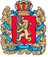 ШАПКИНСКИЙ СЕЛЬСКИЙ СОВЕТ ДЕПУТАТОВЕНИСЕЙСКОГО РАЙОНА                                                                КРАСНОЯРСКОГО КРАЯ		                   РЕШЕНИЕ                     11.09.2017 г.		                   п. Шапкино	            	               № 28-107рО передаче осуществления части полномочий муниципальному образованию Енисейский район по решению вопросов местного значения по утверждению краткосрочных планов капитального ремонта многоквартирных домовНа основании Федерального закона от 06.10.2003 г. №131-ФЗ «Об общих принципах организации местного самоуправления в Российской Федерации», Закона Красноярского края от 15.10.2015 г. № 9-3724 «О закреплении вопросов местного значения за сельскими поселениями Красноярского края», в целях обеспечения выполнения полномочий по решению вопросов местного значения п. 16 ч.1 ст.6, ст.26, руководствуясь Уставом Шапкинского сельсовета, Шапкинский сельский Совет депутатов РЕШИЛ:Передать осуществление части полномочий по вопросу местного значения поселений Енисейскому муниципальному району по утверждению краткосрочных планов капитального ремонта многоквартирных домов, а именно выполнение требований, согласно порядку формирования и утверждения краткосрочных планов реализации региональной программы, утвержденного Постановлением правительства Красноярского края от 29.10.2014 г. №511-пПоручить главе Шапкинского сельсовета Загитовой Л.И. заключить соглашение о передаче осуществления части полномочий по вопросу местного значения поселения муниципальному образованию Енисейский район.Контроль за исполнением настоящего решения возложить на комиссию по экономике, финансам и бюджету. Настоящее решение вступает в силу со дня опубликования (обнародования) в официальном печатном издании Шапкинский вестник и на официальном интернет-сайте администрации Шапкинского сельсовета.Глава Шапкинского сельсовета –                                                                     Председатель Шапкинского сельскогоСовета депутатов                                                                                                     Л.И. Загитова                                                                                             Отпечатано в администрации Шапкинского сельсовета на персональном компьютере по адресу: Россия, Красноярский край, Енисейский район, п. Шапкино, ул. Центральная, 26, тел. 70-285 Распространяется бесплатно. Тираж 10 экз.